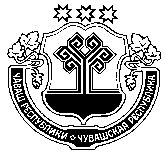 Об утверждении Порядка установления особого противопожарного режима на территории  Ахматовского сельского поселения Алатырского района Чувашской Республики           В соответствии с федеральными законами от 21.12.1994 № 69-ФЗ «О пожарной безопасности», от 06.10.2003 № 131-ФЗ «Об общих принципах организации местного самоуправления в Российской Федерации», от 21.12.1994 №69-ФЗ «О пожарной безопасности», постановлением Правительства Российской Федерации от 25.04.2012 № 390 «О противопожарном режиме», руководствуясь Уставом Ахматовского сельского поселения Алатырского района Чувашской Республики, администрация Ахматовского сельского поселения Алатырского района Чувашской Республики п о с т а н о в л я е т :Утвердить прилагаемый Порядок установления особого противопожарного режима на территории Ахматовского сельского поселения Алатырского района Чувашской Республики.Настоящее постановление вступает в силу после его официального опубликования.Контроль за исполнением настоящего постановления возлагаю на себя.Глава Ахматовского сельского поселения                                        В.М.ТуйцынУтвержденпостановлением администрацииАхматовского сельского поселенияАлатырского района Чувашской Республикиот 06.08.2019 г № 71(Приложение)Порядокустановления особого противопожарного режима на территории Ахматовского сельского поселения Алатырского района Чувашской Республики1. Особый противопожарный режим на территории Ахматовского сельского поселения Алатырского района Чувашской Республики вводится на основании постановления администрации Ахматовского сельского поселения Алатырского района Чувашской Республики с уведомлением об этом администрацию Алатырского района Чувашской Республики.2. Особый противопожарный режим на территории Ахматовского сельского поселения Алатырского района Чувашской Республики устанавливается в целях предупреждения чрезвычайных ситуаций, связанных с повышением пожарной опасности в границах муниципального образования, в том числе с лесными пожарами на территории Ахматовского сельского поселения Алатырского района Чувашской Республики и (или) лесными пожарами на межмуниципальных территориях, представляющих угрозу населенным пунктам, нанесением значительного ущерба объектам, уничтожением имущества и причинением вреда жизни и здоровью граждан.3. Необходимость установления особого противопожарного режима определяется исходя из:- повышенного класса пожарной опасности по условиям погоды на территории Ахматовского сельского поселения Алатырского района Чувашской Республики;- изменения оперативной обстановки, связанной с пожарами на территории Ахматовского сельского поселения Алатырского района Чувашской Республики, требующей принятия дополнительных, в том числе экстренных мер по обеспечению пожарной безопасности.4. Особый противопожарный режим на территории Ахматовского сельского поселения Алатырского района Чувашской Республики устанавливается при возникновении 3-го, 4-го или 5-го класса  пожарной опасности, а также вне зависимости от класса пожарной опасности при обстоятельствах, требующих неотложных мер по защите населения, организации тушения пожаров и проведению аварийно-спасательных работ.5. Введение особого противопожарного режима на территории Ахматовского сельского поселения Алатырского района Чувашской Республики и период его действия устанавливается по предложению комиссии по предупреждению и ликвидации чрезвычайных ситуаций и обеспечению пожарной безопасности (далее-КЧС и ПБ), исходя из анализа оперативной обстановки, сложившейся на территории или части территории Ахматовского сельского поселения Алатырского района Чувашской Республики.6. Введение особого противопожарного режима предусматривает выполнение комплекса мероприятий пожарной безопасности, проводимых на территории Ахматовского сельского поселения Алатырского района Чувашской Республики.7. Для принятия мер по защите населения и строений, сооружений объектов экономики, организаций, предприятий, учреждений, расположенных на территории Ахматовского сельского поселения Алатырского района Чувашской Республики, могут устанавливаться соответствующие дополнительные меры пожарной безопасности по:- запрет на посещение гражданами лесов при IV–V классах пожарной опасности в лесах в зависимости от условий погоды, принятие дополнительных мер, препятствующих распространению лесных и иных пожаров вне границ населенных пунктов на земли населенных пунктов (увеличение противопожарных разрывов по границам населенных пунктов, создание противопожарных минерализованных полос и подобные меры),        - запрет на  разведение костров, приготовление блюд на углях, сжигание твердых коммунальных отходов, мусора на землях лесного фонда и прилегающих к ним территориях, выжигание сухой травы, в том числе на земельных участках, непосредственно примыкающих к лесам, к землям сельскохозяйственного назначения, к защитным и озеленительным лесным насаждениям.       - организация патрулирования населенных пунктов силами местного населения, проведение противопожарной пропаганды,        - информирование населения с размещением на информационных стендах на территории сельского поселения и на официальном сайте Ахматовского сельского поселения Алатырского района Чувашской Республики в информационно-телекоммуникационной сети «Интернет» о введении на территории Ахматовского сельского поселения Алатырского района Чувашской Республики особого противопожарного режима и связанных с этим запретов.В зависимости от обстановки могут быть предусмотрены и иные дополнительные меры пожарной безопасности, необходимые для обеспечения безопасности населения, строений, сооружений объектов экономики, предприятий, организаций, учреждений.8. Учреждения, предприятия и организации независимо от форм собственности и ведомственной принадлежности, население обязаны выполнять определенные с настоящим порядком требования.ЧĂВАШ РЕСПУБЛИКИ УЛАТĂР РАЙОНĔАХМАТОВО ЯЛ АДМИНИСТРАЦИЙĔ ПОСЕЛЕНИЙĔН ХУШУ«06_» август 2019_ç._ № 71  Ахматово ялĕЧУВАШСКАЯ РЕСПУБЛИКААЛАТЫРСКИЙ РАЙОНАДМИНИСТРАЦИЯ АХМАТОВСКОГОСЕЛЬСКОГО ПОСЕЛЕНИЯПОСТАНОВЛЕНИЕ«06» август 2019 г. №  71село Ахматово